                                                                                                                               ПРОЕКТ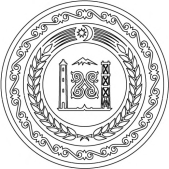 АДМИНИСТРАЦИЯ НАУРСКОГО МУНИЦИПАЛЬНОГО РАЙОНА ЧЕЧЕНСКОЙ РЕСПУБЛИКИ(АДМИНИСТРАЦИЯ НАУРСКОГО МУНИЦИПАЛЬНОГО РАЙОНА)НОХЧИЙН РЕСПУБЛИКАННЕВРАН МУНИЦИПАЛЬНИ КIОШТАН АДМИНИСТРАЦИ(НЕВРАН МУНИЦИПАЛЬНИ КIОШТАН АДМИНИСТРАЦИ)ПОСТАНОВЛЕНИЕ                                                     ст. Наурская«Об утверждении программы «Профилактика терроризма и экстремизма на территории Наурского муниципального района на 2023-2025 годы»В соответствии с Федеральным законом от 06 марта 2006 года №35-фз     «О противодействии терроризму», Федеральным законом от 25 июля 2002 года №114-фз «О противодействии экстремистской деятельности», Федеральным законом от 06.10.2003 № 131-ФЗ «Об общих принципах организации местного самоуправления в Российской Федерации», Указом Президента Российской Федерации от 15.02.2006 № 116 «О мерах по противодействию терроризму», Указом Президента Чеченской Республики от 28 апреля 2007 года №170  «О мерах по противодействию терроризму на территории Чеченской Республики» и в целях активизации работы по противодействию терроризму и экстремизму в Наурском муниципальном районе, Администрация Наурского муниципального района ПОСТАНОВЛЯЕТ: 1. Утвердить программу «Профилактика терроризма и экстремизма на территории Наурского муниципального района на 2023-2025 годы». 2. Настоящее постановление опубликовать в районной газете «Терская правда» и разместить в сети Интернет на официальном сайте Администрации Наурского муниципального района.3. Контроль за исполнением настоящего постановления оставляю за собой. 4. Настоящее постановление вступает в силу со дня его официального опубликования (обнародования). Глава Администрации                              		                             М.А. БухадиевИсп. Карнаухова Л.А., главный специалист секретарь Антитеррористической  комиссии, тел. 8938 903-78-72Характеристика проблемы, на решение которой направлена Программа.К 2008-2010 годам на территории России наметилась тенденция к стабилизации обстановки в Северо-Кавказском регионе, где террористы практически лишены возможности осуществлять подрывные действия силами крупных вооруженных формирований. Тем не менее, они не оставляют попыток совершения террористических актов, и их деятельность организуется по принципу нанесения точечных ударов по объектам жизнеобеспечения и местам с массовым скоплением людей.Серьезную угрозу поддержанию законности и правопорядка в Российской Федерации создает активизация деятельности молодежных объединений экстремистской направленности. Экстремистские организации используют любые социальные, этнические и религиозные осложнения, разногласия между политическими партиями и объединениями, другие факторы нестабильности в целях достижения своих идеологических и политических интересов.Главная цель современных террористов - осуществление масштабных акций террористического и экстремистского характера, объектом воздействия которых становятся большие массы людей, и, тем самым, достигается максимальный резонанс в средствах массовой информации, создается напряженность и нестабильность в обществе.В настоящее время задача предотвращения террористических и экстремистских проявлений рассматривается на государственном уровне как приоритетная. По заключению Национального антитеррористического комитета Российской Федерации уровень террористической опасности продолжает оставаться высоким, сохраняется угроза совершения террористических актов на всей территории Российской Федерации.По-прежнему значительны масштабы незаконного оборота оружия, боеприпасов и других средств совершения террора. Не снижается уровень опасности совершения террористических актов с использованием радиоактивных, химических и биологических компонентов.Угроза совершения террористических актов усиливается в связи с активизацией миграционных процессов, носящих транснациональный характер. Мировой финансовый кризис стал отправной точкой в оценке влияния миграционных процессов.Наурский муниципальный район граничит на востоке с Шелковским районом Чеченской Республики, на севере — с Ногайским районом Дагестана, на северо-западе — с Курским районом Ставропольского края, на юге, через реку Терек — с Грозненским и Надтеречным районами Чечни.Протяжённость района: с запада на восток — в среднем 60 км, с севера на юг —- 40 км. Площадь — 2225 км2.По территории района проходит автомобильная трасса Моздок—Кизляр. Также через район проходит Северо-Кавказская железная дорога, со станциями Ищерская (станица Ищерская), Алпатово (село Алпатово), Наурская (село Чернокозово) и Терек (село Новотерское).Анализ ситуации в сфере противодействия терроризму показывает, что основными недостатками в системах безопасности вышеперечисленных организаций являются:отсутствие надежных инженерно-технических средств охраны объектов и их периметров;отсутствие надлежащей системы оповещения при возникновении чрезвычайных ситуаций;отсутствие эффективных систем видеонаблюдения, позволяющих контролировать прилегающую территорию и своевременно принимать необходимые меры по защите объектов;отсутствие подключения кнопок экстренного вызова полиции (кнопок тревожной сигнализации) при возникновении угрозы террористического акта.Принятие Программы позволит обеспечить системный подход, более четкое распределение задач и функций, а также слаженность действий при решении органами местного самоуправления вопросов профилактики терроризма и экстремизма на территории Наурского муниципального района.Программа является инструментом реализации полномочий Администрации Наурского муниципального района в профилактике терроризма и экстремистской деятельности и направлена:на повышение уровня общественной безопасности;на организацию и осуществление мероприятий по предупреждению терроризма и экстремизма;на повышение антитеррористической защищенности муниципальных образовательных учреждений, муниципальных учреждений культуры, физической культуры и спорта, здравоохранения;на выработку толерантного сознания, предупреждение проявлений ксенофобии, религиозного сепаратизма и этнической нетерпимости.Разработка и принятие Программы обусловлены необходимостью координации деятельности и интеграции усилий органов местного самоуправления, иных заинтересованных ведомств и организаций в вопросах реализации эффективных мер по профилактике экстремизма и терроризма, снижению влияния негативных факторов в указанных сферах.В настоящее время в Наурском муниципальном районе меры по профилактике преступности, предупреждению экстремизма, терроризма и наркомании реализуются в рамках мероприятий, направленных на профилактику преступлений и правонарушений в этих областях.В образовательных учреждениях района ведется системная работа по воспитанию патриотизма и гражданской сознательности учащихся, по противодействию экстремизму и проявлению ксенофобии.Таким образом, обобщение вышеприведенных организационных и практических мероприятий приводит к выводу о том, что профилактика экстремизма и терроризма представляет собой комплексную систему мер, направленную на выявление и последующее устранение причин и условий, способствующих совершению террористических актов и экстремистских проявлений и имеющую своей целью обеспечение общественной безопасности населения.Применение программно-целевого метода позволит разработать и реализовать комплекс мероприятий, взаимоувязанных по ресурсам, исполнителям и срокам исполнения, добиться наибольшей эффективности и результативности в решении задач, направленных на совершенствование системы предупреждения терроризма и экстремизма, минимизации их последствий на территории Наурского муниципального района.Реализация программных мероприятий позволит значительно увеличить потенциал и повысить эффективность механизма противодействия терроризму и экстремизму на территории Наурского муниципального района, создать действенную систему антитеррористической защищенности в муниципальных образовательных учреждениях, муниципальных учреждениях культуры, физической культуры и спорта, и здравоохранения.Программа соответствует стратегии и концепции развития Наурского муниципального района и позволяет обеспечить концентрацию основных усилий органов местного самоуправления на приоритетных направлениях по вопросам профилактики терроризма и экстремизма.II. Основные цели и задачи Программы, целевые индикаторы и показатели, сроки реализации.Основные цели Программы:совершенствование системы предупреждения терроризма и экстремизма, минимизация последствий их проявления для защиты прав личности и общества от террористических актов и иных проявлений терроризма и экстремизма в Наурском муниципальном районе;повышение уровня защищенности населения, муниципальных учреждений, муниципальных бюджетных учреждений образования, культуры, физической культуры и спорта, расположенных на территории Наурского муниципального района, от возможных террористических посягательств;формирование у молодежи Наурского муниципального района позитивных установок в отношении представителей всех этнических групп, проживающих в Наурском муниципальном районе, и недопущению участия молодежи в организациях террористической и экстремистской направленности.Задачи Программы:обеспечение организационной и административной деятельности по противодействию терроризму и экстремизму, совершенствование системы управления в области профилактики терроризма и минимизации и (или) ликвидации его последствий, профилактики экстремизма;противодействие распространению идеологии терроризма и экстремизма;совершенствование систем технической защиты мест массового пребывания людей, которые могут быть избраны террористами в качестве потенциальных целей преступных посягательств;проведение воспитательной, пропагандистской работы с населением, направленной на предупреждение террористической и экстремистской деятельности;совершенствование системной работы по воспитанию патриотизма и гражданской сознательности, по противодействию экстремизму и проявлению ксенофобии среди учащихся;совершенствование нормативной правовой базы по противодействию терроризму и экстремизму.Целевые индикаторы Программы:отсутствие совершенных (попыток совершения) террористических актов и актов экстремистской направленности на территории Наурского муниципального района;доля муниципальных образовательных учреждений, муниципальных учреждений физической культуры и спорта, оборудованных системами видеонаблюдения, кнопками тревожной сигнализации, другими техническими средствами защиты.Сроки реализации Программы: 2023 - 2025 годы.III. Перечень программных мероприятийПеречень программных мероприятий с указанием сроков их реализации, исполнителей, объемов и источников финансирования изложен в Приложении к настоящей Программе.Обоснование ресурсного обеспечения ПрограммыОбщий объем финансирования Программы на 2023-2025 годы составляет 240 000 рублей.В том числе по годам:в 2023 году - 80 000 рублей;в 2024 году - 80 000 рублей;в 2025 году  - 80 000 рублей.Объемы финансирования подлежат уточнению при составлении проекта бюджета района на очередной финансовый год.Механизм реализации ПрограммыМеханизм реализации Программы представляет собой скоординированные по срокам и направлениям действия исполнителей мероприятий Программы, ведущих к достижению намеченных целей в соответствии с действующим законодательством.Ответственными исполнителями в органах и структурных подразделениях Администрации Наурского муниципального района, муниципальных бюджетных учреждениях и муниципальных учреждениях являются их руководители.Антитеррористическая комиссия Наурского муниципального района, как исполнитель-координатор Программы:осуществляет общую координацию деятельности и контроль за ходом реализации Программы, а также осуществляет координацию деятельности исполнителей Программы по подготовке и эффективной реализации ее мероприятий, а также анализ использования финансовых средств;несет ответственность:за реализацию Программы в целом, в том числе за подготовку проектов муниципальных правовых актов о внесении изменений и о досрочном прекращении реализации Программы, их согласование;за подготовку доклада о ходе реализации Программы.Программные мероприятия реализуются в установленном порядке исполнителями Программы.Оценка социально-экономической и экологической эффективности реализации Программы.К концу программного периода ожидается:создание социальной среды, способной эффективно противодействовать любым проявлениям терроризма и экстремизма и. как следствие, отсутствие этих негативных проявлений на территории Наурского муниципального района;оснащение муниципальных учреждений и бюджетных учреждений образования, физической культуры и спорта, здравоохранения, оборудованных системами видеонаблюдения, кнопками тревожной сигнализации и другими техническими средствами защиты; В целом, принятие Программы позволит повысить уровень безопасности населения, уменьшить риски совершения на территории Наурского муниципального района террористических актов и экстремистских проявлений, и связанных с этих случаев травматизма и гибели людей. №Паспорт программыПаспорт программыПаспорт программыПаспорт программыНаименование ПрограммыНаименование ПрограммыПрограмма «Профилактика терроризма и экстремизма на территории Наурского муниципального района на 2023-2025 годы» Программа «Профилактика терроризма и экстремизма на территории Наурского муниципального района на 2023-2025 годы» Основания для разработки ПрограммыОснования для разработки ПрограммыФедеральный закон от 06.10.2003 № 131-ФЭ «Об общих принципах организации местного самоуправления в Российской Федерации», Федеральный закон от 06.03.2006 № 35-Ф3 «О противодействии терроризму», Федеральный закон от 25.07.2002 № 114-ФЗ «О противодействии экстремистской деятельности», Указ Президента Российской Федерации от 15.02.2006 № 116 «О мерах по противодействию терроризму». Указ Президента Чеченской Республики от 28 апреля 2007 года №170 «О мерах по противодействию терроризму на территории Чеченской Республики»; Федеральный закон от 06.10.2003 № 131-ФЭ «Об общих принципах организации местного самоуправления в Российской Федерации», Федеральный закон от 06.03.2006 № 35-Ф3 «О противодействии терроризму», Федеральный закон от 25.07.2002 № 114-ФЗ «О противодействии экстремистской деятельности», Указ Президента Российской Федерации от 15.02.2006 № 116 «О мерах по противодействию терроризму». Указ Президента Чеченской Республики от 28 апреля 2007 года №170 «О мерах по противодействию терроризму на территории Чеченской Республики»; Заказчик ПрограммыЗаказчик ПрограммыАдминистрация Наурского муниципального районаАдминистрация Наурского муниципального районаРазработчик ПрограммыРазработчик ПрограммыАнтитеррористическая комиссия Наурского муниципального района Антитеррористическая комиссия Наурского муниципального района Исполнитель-координатор ПрограммыИсполнитель-координатор ПрограммыАнтитеррористическая комиссия Наурского муниципального районаАнтитеррористическая комиссия Наурского муниципального районаИсполнители ПрограммыИсполнители Программы«Наурский районный отдел образования», «Управление дошкольного образования Наурского района», Отдел культуры Наурского района; Отдел ГО в ЧС Администрации Наурского муниципального района;«Наурский районный отдел образования», «Управление дошкольного образования Наурского района», Отдел культуры Наурского района; Отдел ГО в ЧС Администрации Наурского муниципального района;Исполнители ПрограммыИсполнители ПрограммыМуниципальные бюджетные учреждения, муниципальные учреждения; Отдел УФСБ России по Наурскому району; ОМВД России по Наурскому району; Муниципальные бюджетные учреждения, муниципальные учреждения; Отдел УФСБ России по Наурскому району; ОМВД России по Наурскому району; Цели и задачи ПрограммыЦели и задачи ПрограммыОсновная цель Программы: совершенствование системы предупреждения терроризма и экстремизма, повышение уровня защищенности населения, муниципальных учреждений, муниципальных бюджетных учреждений образования, культуры, физической культуры и спорта, здравоохранения, расположенных на территории Наурского муниципального района, от возможных террористических посягательств.Основная цель Программы: совершенствование системы предупреждения терроризма и экстремизма, повышение уровня защищенности населения, муниципальных учреждений, муниципальных бюджетных учреждений образования, культуры, физической культуры и спорта, здравоохранения, расположенных на территории Наурского муниципального района, от возможных террористических посягательств.Основные задачи Программы: обеспечение организационной и административной деятельности по противодействию терроризму и экстремизму;совершенствование системы управления в области профилактики терроризма и минимизации и (или) ликвидации его последствий, профилактики экстремизма;обеспечение мероприятий по противодействию распространению идеологии терроризма и экстремизма; обеспечение мероприятий по повышению антитеррористической защищенности муниципальных учреждений, муниципальных бюджетных учреждений образования, культуры, физической культуры и спорта, здравоохранения;проведение воспитательной, пропагандистской работы с населением, направленной на предупреждение террористической и экстремистской деятельности; совершенствование нормативной правовой базы по противодействию терроризму и экстремизмуОсновные задачи Программы: обеспечение организационной и административной деятельности по противодействию терроризму и экстремизму;совершенствование системы управления в области профилактики терроризма и минимизации и (или) ликвидации его последствий, профилактики экстремизма;обеспечение мероприятий по противодействию распространению идеологии терроризма и экстремизма; обеспечение мероприятий по повышению антитеррористической защищенности муниципальных учреждений, муниципальных бюджетных учреждений образования, культуры, физической культуры и спорта, здравоохранения;проведение воспитательной, пропагандистской работы с населением, направленной на предупреждение террористической и экстремистской деятельности; совершенствование нормативной правовой базы по противодействию терроризму и экстремизмуВажнейшие целевые индикаторы и показателиОтсутствие совершенных (попыток совершения) террористических актов на территории Наурского муниципального района;отсутствие совершенных (попыток совершения) актов экстремистской направленности на территории Наурского муниципального района; количество муниципальных учреждений, муниципальных бюджетных учреждений образования, культуры, физической культуры и спорта, здравоохранения, оборудованных системами видеонаблюдения, кнопками тревожной сигнализации, другими техническими средствами защиты от проявлений терроризма;Отсутствие совершенных (попыток совершения) террористических актов на территории Наурского муниципального района;отсутствие совершенных (попыток совершения) актов экстремистской направленности на территории Наурского муниципального района; количество муниципальных учреждений, муниципальных бюджетных учреждений образования, культуры, физической культуры и спорта, здравоохранения, оборудованных системами видеонаблюдения, кнопками тревожной сигнализации, другими техническими средствами защиты от проявлений терроризма;Сроки реализации Программы2023 - 2025 годы2023 - 2025 годыПеречень основных мероприятий ПрограммыПеречень основных мероприятий Программыосуществление профилактических мероприятий и мер по информационно - пропагандистскому обеспечению профилактики терроризма и экстремизма, включающих подготовку видеороликов по антитеррористической тематике, изготовление полиграфической продукции (разработка макетов, памяток, брошюр, буклетов, сувенирной продукции), организация и проведение в общеобразовательных учреждениях мероприятий антитеррористической направленности; осуществление мер по обеспечению антитеррористической защищенности и безопасности муниципальных учреждений социальной сферы, включающих оснащение средствами тревожной сигнализации, наружного и внутреннего видеонаблюдения, телефонными аппаратами с функцией определения номера, устройствами ограждения и другими техническими средствами защиты.осуществление профилактических мероприятий и мер по информационно - пропагандистскому обеспечению профилактики терроризма и экстремизма, включающих подготовку видеороликов по антитеррористической тематике, изготовление полиграфической продукции (разработка макетов, памяток, брошюр, буклетов, сувенирной продукции), организация и проведение в общеобразовательных учреждениях мероприятий антитеррористической направленности; осуществление мер по обеспечению антитеррористической защищенности и безопасности муниципальных учреждений социальной сферы, включающих оснащение средствами тревожной сигнализации, наружного и внутреннего видеонаблюдения, телефонными аппаратами с функцией определения номера, устройствами ограждения и другими техническими средствами защиты.Объемы и источники финансирования ПрограммыОбъемы и источники финансирования ПрограммыОбщий объем финансирования Программы на 2023- 2025 годы составляет 240 000 рублей(2020 год- 80 000 рублей;2021 год- 80 000 рублей;2022 год – 80 000 рублей).Общий объем финансирования Программы на 2023- 2025 годы составляет 240 000 рублей(2020 год- 80 000 рублей;2021 год- 80 000 рублей;2022 год – 80 000 рублей).Ожидаемые конечные результаты реализации Программы и показатели социально-экономической эффективностиОжидаемые конечные результаты реализации Программы и показатели социально-экономической эффективностиВ конце программного периода ожидается:создание социальной среды, способной эффективно противодействовать любым проявлениям терроризма и экстремизма и, как следствие, отсутствие этих негативных проявлений на территории Наурского муниципального района;возрастание доли муниципальных учреждений, муниципальных бюджетных учреждений образования, культуры, физической культуры и спорта, здравоохранения, оборудованных системами видеонаблюдения, кнопками тревожной сигнализации, телефонными аппаратами с функцией определения номера, устройствами ограждения и другими техническими средствами защиты до 100 %.В конце программного периода ожидается:создание социальной среды, способной эффективно противодействовать любым проявлениям терроризма и экстремизма и, как следствие, отсутствие этих негативных проявлений на территории Наурского муниципального района;возрастание доли муниципальных учреждений, муниципальных бюджетных учреждений образования, культуры, физической культуры и спорта, здравоохранения, оборудованных системами видеонаблюдения, кнопками тревожной сигнализации, телефонными аппаратами с функцией определения номера, устройствами ограждения и другими техническими средствами защиты до 100 %.Система организации контроля за исполнением ПрограммыСистема организации контроля за исполнением ПрограммыКонтроль за реализацией Программы осуществляет Администрация Наурского муниципального районаКонтроль за реализацией Программы осуществляет Администрация Наурского муниципального района